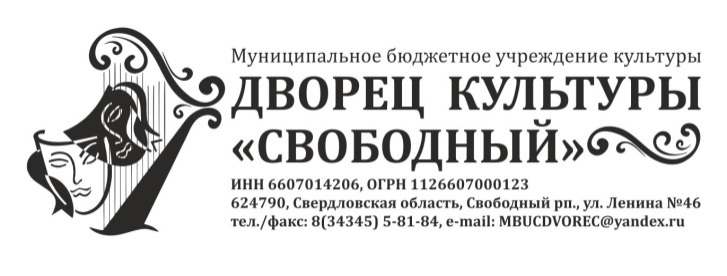 Положениео проведении  ФЕСТИВАЛЯ ЮМОРА 2018.   КВН  «Камера! Мотор! Снято!»Общие положенияНастоящее положение определяет порядок участия команд в фестивале юмора и требования, предъявляемые к его участникам.Основные цели и задачи - создание условий для реализации творческого потенциала населения ГО ЗАТО Свободный;- повышение культурного и исполнительского уровня творческих коллективов;- выявление талантливых исполнителей, коллективов и совершенствование их профессионального уровня;- организация содержательного досуга населения ГО ЗАТО Свободный.Учредители и организаторыУчредитель фестиваля юмора 2018. КВН:  администрация городского округа  ЗАТО Свободный;Организаторы фестиваля юмора 2018. КВН: Муниципальное бюджетное учреждение культуры Дворец культуры «Свободный»Учредитель и организаторы формируют и утверждают своим решением состав оргкомитета фестиваля.Оргкомитет принимает и регистрирует заявки участников фестиваля, формирует состав жюри.  Требование к участникам фестиваля юмора 2018. КВНВ фестивале могут  принимать  участие команды  организаций, предприятий,  образовательных учреждений,  учреждений дополнительного образования, войсковой части 34103 Возраст участников команд –  с 18 лет.Состав команды: 6-12 человек (основной состав, творческая группа, капитан команды).          Музыкальное оформление и видео сопровождение выступления команд предоставляется звукооператору и киномеханику МБУК ДК «Свободный» не позднее 26 сентября 2018 года.Сроки, место и время проведения Фестиваля.Фестиваль проводится 29 сентября 2018 года на базе Муниципального бюджетного  учреждения  культуры Дворец культуры «Свободный». Время проведения: 17.00 – 20.00Порядок проведения Фестиваля.Тема Фестиваля: «Камера! Мотор! Снято!»Конкурс «Визитная карточка-приветствие»: «Кинопробы: Дубль первый!» (4 мин. 5 баллов)Биатлон*: «Один за всех и все за одного!…»(max. 1 балл)Кино-конкурс (озвучка)*: «Бамбарбия! Кергуду!»(2 мин. 5 балов)Музыкальное домашние задание: «Танцуют все! » (5 мин. 5 баллов).Для участие  необходимо подать заявку в МБУК ДК «Свободный», каб. 31 до 21 сентября 2018 года.Порядок выступления команд определяется предварительной жеребьевкой, которая состоится 29 сентября  2018 г. в 14.30 часов.Выступление команд оценивается  жюри по 5-ти бальной системе. Каждый конкурс оценивается отдельно, результат сразу доводится до сведения команд – участников и болельщиков. Критерии оценки Критерии:- раскрытие темы Фестиваля;- юмор, оригинальность;- исполнительское мастерство, артистичность, импровизация;- постановочная, режиссерская работа;- общая организация команды, ее сценический образ (совокупность средств и приемов изобразительности, умение свободно вести себя на сцене, уровень художественного вкуса, проявленный при создании костюмов и реквизита, качество фонограмм или сопровождения);- этичность и эстетичность, культура выступления;- соблюдение регламента;*Запрещается использование в программе официально опубликованных анекдотов и текстов писателей-сатириков, а также употребление нецензурной лексики.Подведение итогов игрыКоманда-победитель определяется по наибольшему количеству набранных баллов. Если две и более команды набирают одинаковое количество баллов, то более высокое место занимает команда, набравшая наибольшее количество баллов в конкурсе «Биатлон».Команды КВН, ставшие победителями награждаются дипломами и ценными подарками. Состав жюри и порядок рецензирования командСостав жюри формируется  оргкомитетом  Фестиваля.Содержание выступлений подвергается обязательному редактированию. Решения редакторской группы обязательны для выполнения всеми кандидатами и обжалованию не подлежат. Команды, не представившие материалы на рецензирование в редакторскую группу, к игре не допускаются.*Биатлон – проводится в несколько этапов, в каждом этапе команда озвучивает по две шутки. Затем жюри решает, какая из команд покидает «огневой рубеж» с оценкой 0,4 балла. Далее принцип сохраняется: каждый круг по 2 шутки – выбывшая команда получает 0,6 балла, третий круг победитель получает 1 балл, проигравший в этом круге 0,8 балла.	Жюри оставляет за собой право назначить «штрафной круг» - в случае, если после какого-либо этапа жюри не сможет сразу определить проигравшую команду, по одной шутке. Эту возможность члены жюри могут использовать не более двух раз за конкурс. *Кино-конкурс (озвучка) - команда должна смешно переозвучить фрагмент из какого-либо фильма. Фрагмент команда выбирает сама. Длительность не более 2 минут.Приложение 1к ПоложениюЗаявка на участие в Фестивале юмора 2018. КВН «Камера! Мотор! Снято!»1. Наименование учреждения ____________________________________________________________________________________________________________________________________________________________________2. Адрес учреждения__________________________________________________________________________________3.Название команды __________________________________________________________________________________4. ФИО руководителя команды (контактный телефон)____________________________________________________________________________________________________________________________________________________________________5.ФИО капитана команды (контактный телефон)____________________________________________________________________________________________________________________________________________________________________6. Количество участников команды__________________________________________________________________________________«___» __________ 2018года._________________/_____________(руководитель команды/подпись)         УТВЕРЖДАЮДиректор  МБУК ДК «Свободный»___________________Р.Г. Хизуев«___» _________________ 2018г.